1.Исследовать на сходимость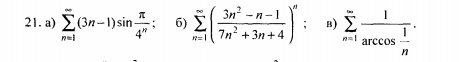 2. исследовать ряды на относительную или условную сходимость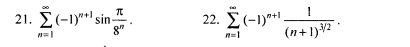 3. Найти область сходимости рядов.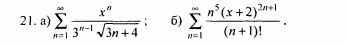 